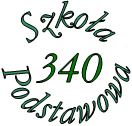 Szkoła Podstawowa Nr 340 im. Profesora Bogusława Molskiego 02 - 793 Warszawa, ul. Lokajskiego 3 22 546 61 20, 22 649 49 70, sp340@edu.um.warszawa.plZARZĄDZENIE NR 5/2021Dyrektora Szkoły Podstawowej nr 340 im. Profesora  Bogusława Molskiegow Warszawiez dnia 1 lutego 2021 roku w sprawie czasowego ograniczenia funkcjonowania jednostek systemu oświaty w związku 
z zapobieganiem, przeciwdziałaniem i zwalczaniem COVID-1 i zmian zasad dotyczących kształcenia na odległość w szkole od 1 lutego 2021 r. na podstawie:Rozporządzenia Ministra Edukacji i Nauki z dnia 28 stycznia 2021r. zmieniającego rozporządzenie w sprawie czasowego ograniczenia funkcjonowania jednostek systemu oświaty w związku z zapobieganiem, przeciwdziałaniem i zwalczaniem COVID-19 (Dz.U. z 2021 r. poz. 202);Rozporządzenia Ministra Edukacji i Nauki  z dnia 5 listopada 2020r. zmieniające rozporządzenie w sprawie czasowego ograniczenia funkcjonowania jednostek systemu oświaty w związku z zapobieganiem, przeciwdziałaniem i zwalczaniem COVID (Dz.U. z 2020 r. poz. 1960);Rozporządzenia Ministra Edukacji Narodowej z dnia 12 sierpnia 2020r. w sprawie czasowego ograniczenia funkcjonowania jednostek systemu oświaty w związku 
z zapobieganiem, przeciwdziałaniem i zwalczaniem COVID-19 (Dz.U. z 2020r. poz.1389, z późn. zm.)§ 1Wprowadza się zmiany w Zasadach dotyczące kształcenia na odległość w Szkole Podstawowej nr 340 im. Profesora Bogusława Molskiego w okresie czasowego ograniczenia jej funkcjonowania.§ 2Uczniowie klas I–III oraz dzieci z oddziałów przedszkolnych kontynuują naukę stacjonarną 
z zachowaniem zasad reżimu sanitarnego, określonych w wytycznych MEiN, Ministerstwa Zdrowia i Głównego Inspektoratu Sanitarnego. § 3Uczniowie klas IV–VIII kontynuują naukę zdalną.§ 4W przypadku uczniów szkół podstawowych w zakresie klas IV–VIII, którzy z uwagi na brak możliwości realizowania zajęć z wykorzystaniem metod i technik kształcenia na odległość, nie mogą realizować tych zajęć w miejscu zamieszkania, dyrektor szkoły może umożliwić tym uczniom realizację zajęć z wykorzystaniem metod i technik kształcenia na odległość na terenie szkoły.§ 5W ramach konsultacji dla uczniów klas VIII, dyrektor szkoły może zorganizować w szkole testy sprawdzające poziom przygotowania uczniów do egzaminu ósmoklasisty.§ 6W klasie VIII dyrektor szkoły może zapewnić w szkole konsultacje indywidualne lub grupowe z nauczycielem prowadzącym zajęcia edukacyjne z przedmiotów, z których uczeń przystępuje do egzaminu ósmoklasisty.§ 7W przypadku uczniów szkół podstawowych w zakresie klas IV–VIII, którzy z uwagi na rodzaj niepełnosprawności nie mogą realizować zajęć z wykorzystaniem metod i technik kształcenia na odległość w miejscu zamieszkania, dyrektor szkoły ma obowiązek:zorganizować dla tych uczniów zajęcia w szkole lubumożliwić tym uczniom realizację zajęć z wykorzystaniem metod i technik kształcenia na odległość na terenie szkoły.§ 8Niniejsze zarządzenie stanowi informację dla nauczycieli, uczniów i rodziców Szkoły Podstawowej nr 340 im. Profesora Bogusława Molskiego. § 8Niniejsze zarządzenie wchodzi w życie z dniem 1 lutego 2021 r.Małgorzata AntonowiczDyrektor SP 340